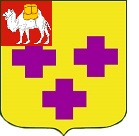 Собрание депутатов города ТроицкаЧелябинской областиПятый созывСорок четвертое заседаниеР Е Ш Е Н И Еот 27.09.2018г. № 131      г. ТроицкОб информации об итогах летней оздоровительной кампании для детей и подростков города Троицка в 2018 годуЗаслушав информацию исполняющего обязанности начальника Управления образования администрации города Троицка Веклич О.А. об итогах летней оздоровительной кампании для детей и подростков города Троицка в 2018 году, Собрание депутатов города ТроицкаРЕШАЕТ:Информацию исполняющего обязанности начальника Управления образования администрации города Троицка Веклич О.А. об итогах летней оздоровительной кампании для детей и подростков города Троицка в 2018 году принять к сведению (прилагается).Заместитель председателя Собрания депутатов города Троицка                                              В.Н. БондаренкоИнформация об итогах летней оздоровительной  кампании для детей и подростков города Троицка в 2018 годуВ летний сезон 2018 года отдых детей был организован в соответствии с Порядком организации отдыха детей города Троицка в каникулярное время, утвержденным постановлением Администрации города Троицка Челябинской области от 16.04.2018 года № 612, и Стандартом качества предоставления муниципальной услуги «Организация отдыха детей и молодёжи», утвержденным постановлением Администрации города Троицка Челябинской области от 28.02.2017 года № 317.Основными целями и задачами организации отдыха, оздоровления и занятости детей и молодёжи в летний период 2018 года были определены: - обеспечение показателей охвата численности детей и подростков летним отдыхом, оздоровлением и занятостью не ниже уровня 2017 года;- совершенствование форм и методов работы с детьми и подростками в каникулярный период;- обеспечение комплексной безопасности жизни и здоровья детей;- защита прав потребителей и благополучия человека;- личностное развитие детей в различных формах отдыха и занятости.На организацию отдыха детей в каникулярное время были направлены средства в объёме 3 327 867,51 рублей, предусмотренные в рамках муниципальных  программ:– «Развитие образования в городе Троицке»;– «Профилактика безнадзорности и правонарушений несовершеннолетних»,- «Проведение общественных работ на территории города Троицка».По результатам участия в областном конкурсе на получение субсидии на организацию отдыха детей в каникулярное время Управлением образования Администрации города Троицка получено из областного бюджета 6 515 300  рублей (в 2017 году – 5 032 069,00 рублей).Средства, выделенные из городского бюджета, направлены на:1) содержание детей в загородном оздоровительном лагере и лагерях с дневным пребыванием детей – 2 968 714,00 рублей (в 2017 году – 4 195 069,00 рублей);2) организацию и обеспечение мероприятий летней оздоровительной кампании – 65 535, 76 рублей;3) трудоустройство несовершеннолетних - 93 666,70 рублей;3) подготовку загородного оздоровительного лагеря к приёму детей – 199 951,05 рублей (2017 год – 200 000,00 рублей).Стоимость путевки в лагере с дневным пребыванием составила 2340 рублей, в которую входила стоимость ежедневного двухразового питания ребенка - 130 рублей (85 рублей – средства областного бюджета, 45 рублей – средства родителей). Размер родительской платы составил - 810 рублей (2017 год - 630 рублей). По сравнению с 2017 годом плата за питание возросла за счёт увеличения длительности смены пришкольного лагеря на 4 дня (18 дней).Стоимость путевки в МАУ «Лагерь летнего оздоровительного отдыха детей и подростков «Золотая Сопка» (далее - МАУ «Золотая сопка») на оздоровительную смену составила 15600 рублей (на 21 день), в которую входила стоимость ежедневного пятиразового питания ребенка - 292 рубля. Размер родительской платы составил - 6100 рублей. Стоимость путевки на профильную смену составила 14500 рублей (на 18 дней). Размер родительской платы составил - 5000 рублей.  Наиболее массовая форма отдыха – лагеря с дневным пребыванием детей на базе общеобразовательных учреждений. Работа данных лагерей была организована в период с 13 июня 2018 года по 3 июля 2018 года на базе 14-ти учреждений. В них отдохнули 1600 детей (план – 1600 детей). 88,5 % (1416 чел.) детей, отдохнувших в пришкольных лагерях, - учащиеся начальных классов, более 50 % - дети из малообеспеченных, многодетных семей, 23 ребенка - из семей, находящихся в трудной жизненной ситуации, 5 подростков - состоят на учете в ОПДН МО МВД РФ «Троицкий», 33 ребенка, оставшихся без попечения родителей.При формировании отрядов в пришкольных лагерях учтены пожелания детей и их родителей по освоению летних программ различной тематической направленности. В результате реализованы:- программы физкультурно-спортивной направленности в 8 учреждениях (615 человек);– художественно-эстетической – в 11 учреждениях (385 человек):– туристско-краеведческой – в 1 учреждении (30 человек);– социально-педагогической – в 3 учреждениях (285 человек);– естественнонаучной – в 2 учреждениях (165 человек);– технической – в 1 учреждении (120 человек).В период работы лагерей на основе межведомственного и межшкольного взаимодействия проведены разнообразные мероприятия. С 15 июня по 03 июля 2018 года 1012 детей приняли участие в  городской акции «Безопасная дорога детства»: викторине по правилам дорожного движения, практической отработке езды на велосипеде, конкурсе видеороликов и фотоальбомов, флешмобах, рейдах, мастер-классах по изготовлению световозвращающих элементов, посмотрели показательные выступления отрядов ЮИД. Состоялись совместные мероприятия между лагерями: фестиваль интеллектуальных игр «От Кубертена до современности»; пионерский слет «Собираем друзей»; фотокросс, экскурсии, викторины, просмотр познавательных фильмов о правилах безопасного поведения, изготовление простейших моделей самолётов и автомобилей и другое. Профилактическая работа во время функционирования пришкольных лагерей осуществлялась в сотрудничестве с ОПДН МО МВД РФ «Троицкий» в рамках совместных планов. Проведены: квест – игра «Путешествие по городу Светофорску»; экскурсии в музей полиции; конкурс рисунков «Страна светофория»; спортивные состязания «Тропа здоровья»; ситуативно-правовой практикум «Хулиганство как особый вид правонарушения»; викторина «Знай правила дорожного движения»; информационный час «Российское законодательство об охране здоровья несовершеннолетних».Анкетирование детей, отдыхавших в пришкольных лагерях, выявило у 1400 детей (87,5%) удовлетворенность качеством услуг пришкольных лагерей, что свидетельствует о достаточно интересной и разнообразной воспитательной работе. Запомнились детям: посещение бассейна (2 раза в неделю), марафон «По тропинкам безопасного лета», игровая развлекательная программа «Мы почти ученики» для будущих первоклассников, познавательно-развлекательная программа «В мире шахмат».Отдых и оздоровление детей в загородных стационарных лагерях и санаториях – направление, реализуемое в течение всего лета. В 2018 году в лагерях системы образования отдохнули 790 детей (2017 году – 786 детей), из них:– в МАУ «Золотая Сопка» - 786 детей, при плане 779 детей (6 детей отдохнули по путевкам за полную стоимость);– в МБУ «Отдых» города Магнитогорска загородный комплекс «Абзаково», (профильная смена для победителей олимпиад) – 3 ребенка;– в ФГБОУ ВДЦ «Смена», расположенном на Черноморском побережье Краснодарского края, – 1 ребенок.В МАУ «Золотая сопка» было организовано четыре смены, включая 1 оздоровительную смену – 21 день и 3 профильных смены по 18 дней.  Оздоровительная смена была организована с 4 июня по 24 июня 2018 года. Профильные смены:-  с 26 июня 2018 года по 13 июля 2018 года – художественная;-  с 18 июля 2018 года по 04 августа 2018 года - спортивная;-  с 09 августа 2018 года по 26 августа 2018 года – экологическая.В течение 4-х смен систематически проводились игры, конкурсы, викторины, соревнования. Большое внимание уделялось формированию здорового образа жизни. В целях формирования законопослушного поведения и гражданско-патриотических качеств подростков 26 июля 2018 года в рамках межведомственной профилактической акции «Подросток - семья» в МАУ «Золотая сопка» проведена военно-спортивная игра «Зарница», которая включала конкурсы-задания: «Переправа через болото», «Полоса препятствий», «Викторина по истории Отечества», «Музыкальная станция», «Тактическая стрельба», «Сборка и разборка автомата АК-74», «Кинологическая». Большинство детей, отдохнувших в МАУ «Золотая сопка» подтвердили, что вновь готовы отдыхать в этом лагере. Комплексная оценка эффективности оздоровления детей, проведенная специалистами ГБУЗ «Областная больница г. Троицк», отмечает выраженный оздоровительный эффект у 80 % детей, слабо выраженный эффект – у 20 % детей от общего количества.Управление социальной защиты населения Администрации города Троицка в 2018 году организовало отдых и оздоровление детей (за исключением детей-инвалидов), согласно выделенным Министерством социальных отношений Челябинской области путевкам, по двум направлениям:1) санаторно-курортное лечение детей;2) санаторное лечение детей, находящихся в трудной жизненной ситуации (дети, оставшиеся без попечения родителей, дети, проживающие в малоимущих семьях, дети, жизнедеятельность которых объективно нарушена в результате сложившихся обстоятельств и др.).Санаторно-курортное лечение получили 85 несовершеннолетних, из них: 6 детей из семей, находящихся в трудной жизненной ситуации, 12 воспитанников МКУ «Приют» и МКУ «Центр помощи детям», 6 несовершеннолетних, находящихся под опекой.В загородных стационарных оздоровительных лагерях оздоровлено 69 несовершеннолетних из них: 13 - из семей, находящихся в трудной жизненной ситуации, 3 - воспитанники МКУ «Центр помощи детям», 4 - несовершеннолетние, находящиеся под опекой.В Челябинском областном центре социальной защиты «Семья» оздоровлено 8 детей из числа детей-инвалидов, и детей, находящихся в трудной жизненной ситуации. В Кусинском  реабилитационном центре для детей и подростков с ограниченными возможностями здоровья оздоровлено 2 ребенка-инвалида.Организация трудовой занятости несовершеннолетних в 2018 году осуществлялась в следующих формах трудоустройства:1) общественно-полезный труд в трудовых объединениях на базе общеобразовательных организаций с согласия родителей (обучающиеся с 5 по 8 класс и обучающиеся 10 классов) - 3250 человек;2) трудоустройство в соответствии с трудовым законодательством через Центр занятости  населения с привлечением бюджетных средств -  73 человека (50 человек – Управление образования Администрации города Троицка, 12  человек – Управление по спорту туризму и делам молодежи Администрации города Троицка, 11 человек – Управление культуры Администрации города Троицка), в их числе 27 детей из неблагополучных семей;3) трудоустройство в пределах выделенного фонда оплаты труда в общеобразовательные организации подсобными рабочими и разнорабочими по обслуживанию здания трудоустроены 6 несовершеннолетних (в школах 7, 9, 14); 4) трудоустройство 25 несовершеннолетних на организованных на предприятиях города рабочих местах (ООО «Реал-Фрост» – 11 человек, ООО «Орхидея»  –  9  человека, ИП Здебский Д.Э.  –  4 человека,  ООО  «ЖКХ  п. Гончарка» - 1 человек). Общее количество трудоустроенных на рабочие места – 104 человека.Учитывая познавательные интересы подростков к истории и культуре России, желание проверить на практике свои силы и возможности, в летний период 2018 года использованы малозатратные формы отдыха:- однодневные и многодневные походы, сплавы по рекам Белая, Юрюзань, Ай  –  524 человека (2017 год - 789 человек);- биологическая, географическая, экологическая учебно – полевые практики на территории города Троицка для учащихся 5, 6, 7, 10 классов МБОУ «Лицей № 13» - 120 человек (2017 год – 120 человек);- поездки с познавательной целью за пределы Челябинской области, выехали 7 организованных групп детей в Абзаково, Санкт-Петербург, Махачкалу – 165  человек (2017 год - 96 человек).Организовано участие обучающихся в областных слетах и фестивалях на базе палаточного лагеря, расположенного на озере Тургояк:- с 25 по 29 июня – в слёте военно-патриотических объединений; команда МБОУ СОШ № 39 «Юнармия 39» заняла второе место в «Командной стрельбе из пневматического оружия», третье место в «Юнармейском марш-броске» и получила бронзовые медали соревнований в общекомандном зачете (24 человек);- со 2 по 6 июля -  в военно-спортивном слёте скаутов; участвовала команда МБОУ «СОШ № 47» (50 человек);- с 23 по 27 июля - в слёте поисковых отрядов; отряд «Память» МБОУ «СОШ № 9» занял 1 место в дисциплине «Визитная карточка отряда», 2 место - «Идентификация предметов», 3 место - «Оружие, обмундирование Великой Отечественной войны» (11 человек);- с 13 по 17 августа – в фестивале образовательных организаций регионального отделения Российского Движения Школьников; команда МБОУ СОШ № 39 награждена кубком за 1 место в Челябинской области и Уральском Федеральном округе по итогам Всероссийской акции «Сила РДШ» (12 человек).Летом 2018 года продолжена реализация муниципальных практик по организации на базе МАУ «Золотая Сопка» краткосрочных тематических смен. 28-29 августа состоялась Летняя школа лидерского мастерства. В ней приняли участие 80 активистов из 13 школ города: лидеры школьного самоуправления, волонтёры, юнкоры школьных СМИ. Также 28-29 августа на базе МАУ «Золотая Сопка» состоялся городской форум военно-патриотических объединений «Патриот», в котором участвовали 40 человек из 4 школ города. Мероприятие проведено под руководством Управления по спорту, туризму и делам молодёжи.В целях создания условий для содержательного досуга, оздоровления и развития детей, не занятых в организованных формах отдыха, с 1 июня 2018 года на протяжении всего лета организованы тематические мероприятия для детей на территориях жилых микрорайонов города, а также на территориях школ и учреждений дополнительного образования. В целях информирования жителей города планы мероприятий были опубликованы на сайте Управления образования Администрации города Троицка, а также представлены в тематическом выпуске «Вести образования» в газете «Вперёд». Всего состоялось 36 мероприятий с охватом более 6000 детей. В июле и августе  в  МАОУ «Гимназия № 23», МБОУ «СОШ № 6», МБОУ «СОШ № 7 им. В.И. Медведева», МБОУ «Лицей № 13», МБОУ «Лицей № 17» в рамках проекта «Каникулы с пользой!» проведены тренировочные занятия по  подготовке к всероссийской олимпиаде по истории, английскому языку, русскому языку, математике, информатике и ИКТ, в МБОУ «ООШ № 14» - практическое занятие по географическому ориентированию, в МБОУ «Лицей № 13» - экскурсия по историко-экологической тропе общей протяженностью около 1,5 км  с четырьмя экологическими и четырьмя историческими пунктами-остановками, среди которых: «Свято-Троицкий собор», «Заводь», «Меновый двор», «Родник», «Береговая экосистема», «Дизельный завод». 27 июля  в МБОУ «СОШ № 5 имени А.В. Гусака» с участием обучающихся и родителей 1-4 классов проведено обучающее мероприятие  «Зебра на каникулах» на знание правил дорожного движения. 10 августа состоялась экскурсия по историко-экологической тропе «Клястицкое - на рубеже веков» для учащихся 5-6 классов, призеров школьного этапа Всероссийской олимпиады школьников по истории,  биологии. Кроме этого, в летний период около 9000 учащихся общеобразовательных организаций приняли участие в городских праздниках.Организация отдыха, оздоровления и занятости детей, состоящих на учете в органах внутренних дел - важное направление деятельности всех служб в летний период. В общеобразовательных учреждениях города Троицка по состоянию на 31.08.2018 года состоят на учете в ОПДН МО МВД РФ «Троицкий»  25 подростков  (5 девочек, 20 мальчиков), из них 11 человек – выпускники 9-х и 11-х классов. Достигли возраста 14 лет 17 детей, не достигли – 8.В период с 01.06.2018 года по 31.08.2018 года на учет поставлено 12 человек; снято с учета - 21, из них: 1 - в июне помещен в ЦВСН г. Челябинска (Горин В.);    1 - в связи с вынесением судом постановления об отмене условного осуждения в виде ограничения свободы наказанием в виде лишения свободы (Квач Д.); 3 -  достигли возраста совершеннолетия (Щербатов Д., Наумов  М., Глотов А.); 6  - снято по исправлению; 10 – выпускники, поступившие в ТТТ и ТАТк.Данная категория детей находилась на особом контроле, в результате:1) отдохнули в лагерях дневного пребывания – 5 детей;2) оздоровились в санаториях Челябинской области по путевкам, предоставленным Управлением социальной защиты населения – 3 несовершеннолетних;3) трудоустроились через Центр занятости населения города Троицка в рамках реализации муниципальной программы «Профилактика безнадзорности и правонарушений несовершеннолетних» – 16  несовершеннолетних.В целях создания безопасных условий для отдыха, оздоровления и занятости  детей особое внимание уделено выполнению:- санитарных норм при организации безопасного питьевого режима и питания;- требований комплексной безопасности, профилактики детского травматизма, предотвращения несчастных случаев, педагогического и медицинского сопровождения при проведении всех мероприятий.На территориях всех детских оздоровительных учреждений в летний сезон проведены: акарицидная обработка территорий (); дезинсекционные и дератизационные мероприятия ().Медицинское сопровождение в летний период осуществляли: в МАУ «Золотая Сопка» круглосуточно 4 медицинских работника по установленному графику (2 фельдшера, медсестра и врач); в лагерях дневного пребывания - медицинские работники, назначенные в рамках выполнения договоров, заключенных образовательными учреждениями с ГБУЗ  «Областная больница г. Троицк». В результате санитарно-эпидемиологическая обстановка характеризовалась стабильностью, инфекционных заболеваний и пищевых отравлений среди детей и персонала зарегистрировано не было. Случаев присасывания клещей на территории школ и МАУ «Золотая сопка» летом 2018 года не зарегистрировано.Сотрудниками городских надзорных служб регулярно осуществлялся контроль за состоянием пожарной безопасности, выполнением санитарно-гигиенических требований в учреждениях, осуществляющих организацию летнего отдыха детей. Сотрудниками полиции в течение всего летнего периода проводились инструктажи с персоналом учреждений, комплексные обследования на предмет их антитеррористической безопасности. В ходе проведённых проверок («Действия при ЧС и террористическом акте, контрольно-пропускной режим) нарушений на предмет антитеррористической защищенности организаций системы общего образования не выявлено. В целях обеспечения безопасности  МАУ  «Золотая Сопка» был заключен договор с охранным предприятием ООО ОП «Пилигрим».Проанализировав работу по организации и проведению летней оздоровительной кампании 2018 года, нужно отметить, что запланированные мероприятия были выполнены в полном объеме. В целом организованный летний отдых прошел в штатном режиме без чрезвычайных ситуаций, поставленные задачи выполнены.Начальник Управления образованияадминистрации города Троицка                                                         О.А. Копылова